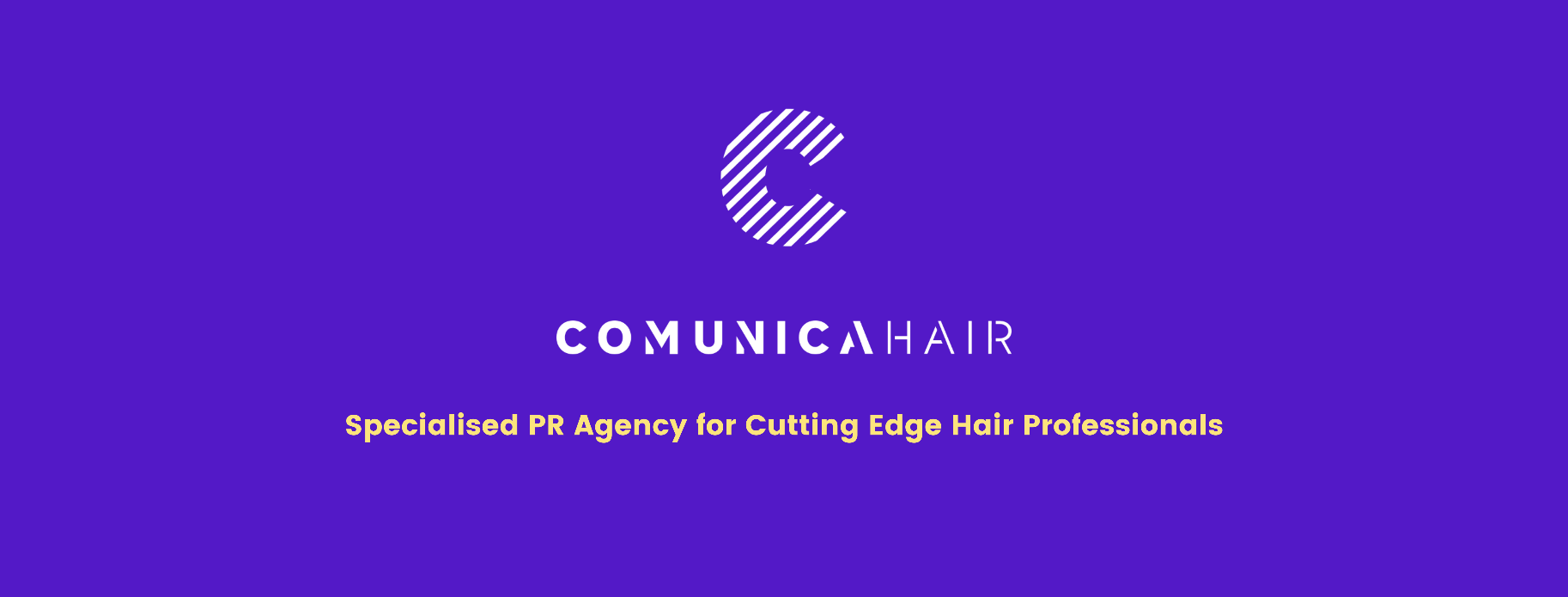 For more information, please contact Marta de Paco On         +34 670 780 664 or email press@comunicahair.com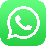 Important: These images are only available for editorial content. Credits must be included.Notification of their publication is expected.PELSYNERA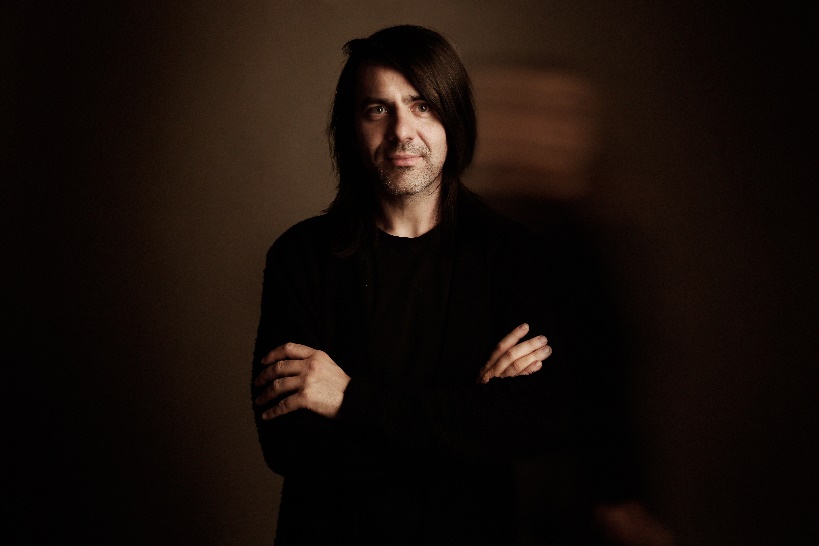 BASY Collection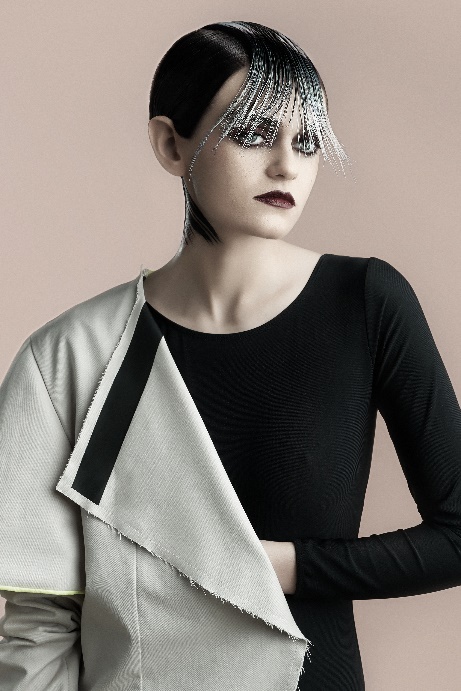 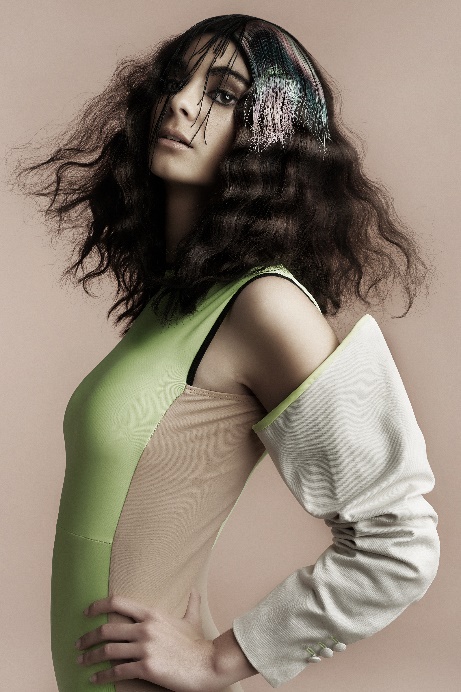 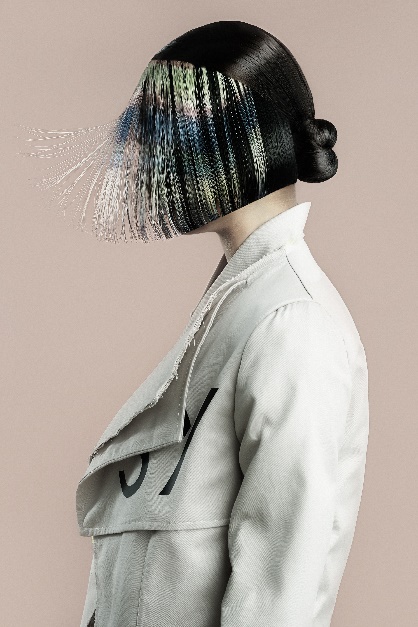 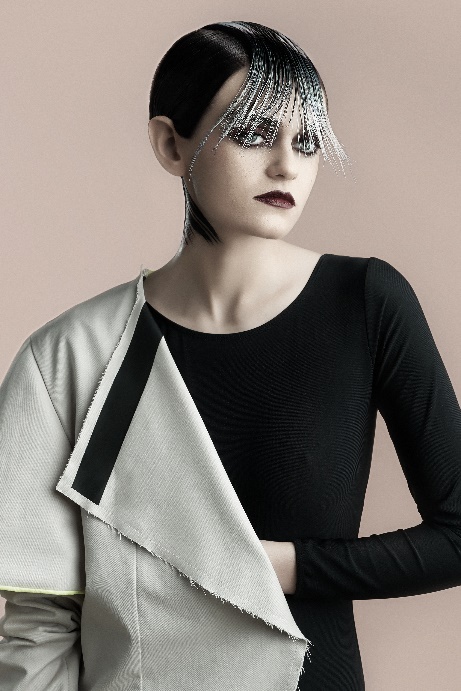 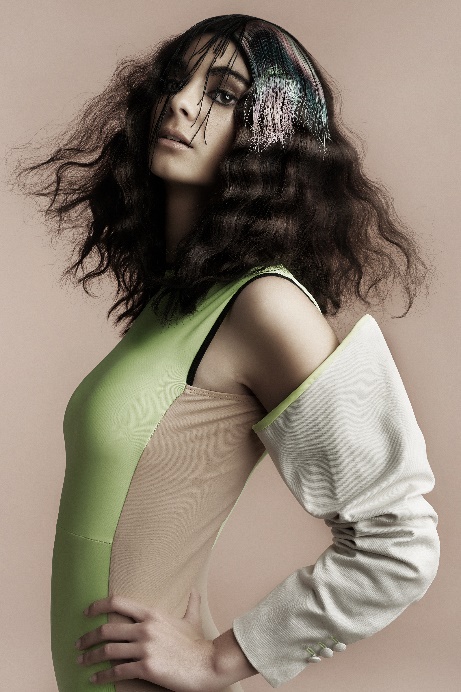 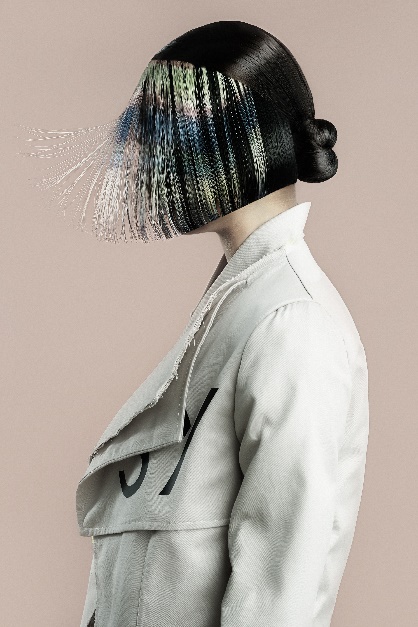 Hair: Pelsynera @pelsyneraPhotography: Oliver Viladoms @oliver_viladoms_studioRetouche: Oliver Viladoms @oliver_viladoms_studioMUA: Pelsynera @pelsyneraStyling: Laura García Baena @baenalauragarciaModels: Marta Sierra @martasierra12Inma López @inmalopezinstaDesigner: Laura García Baena @baenalauragarciaPELSYNERABASY Collection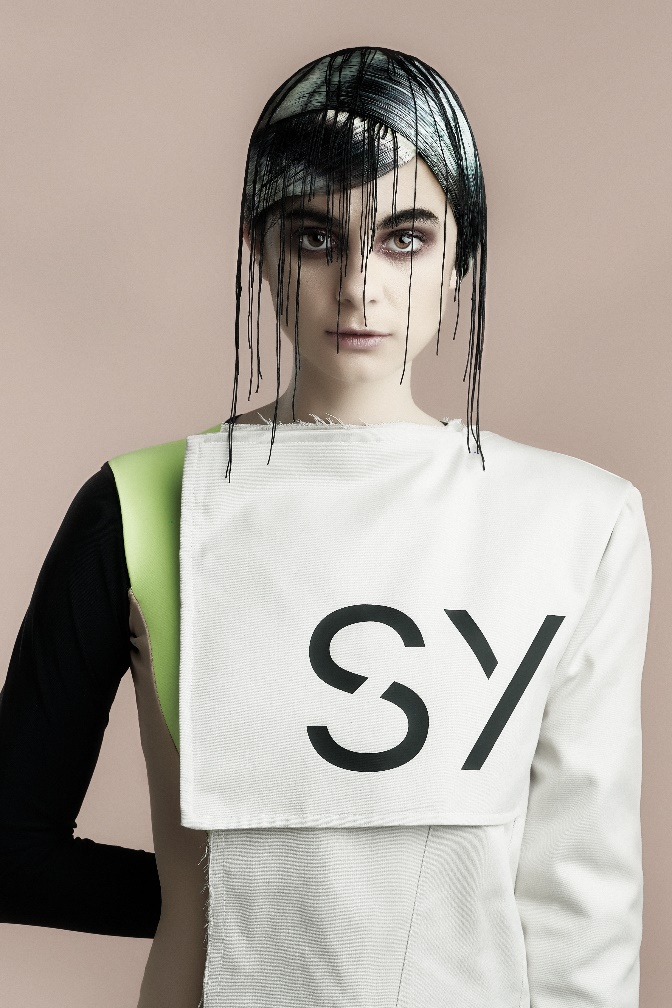 This is a fashion collection in which patterns of both clothes and hair refuse the predictable and expected. Color, like textures, suddenly erupts, reproducing an impression and treating hair as a fabric. As a whole, the image seems woven between geometries and threads, confusing the origin and without making clear which color or cut came first.